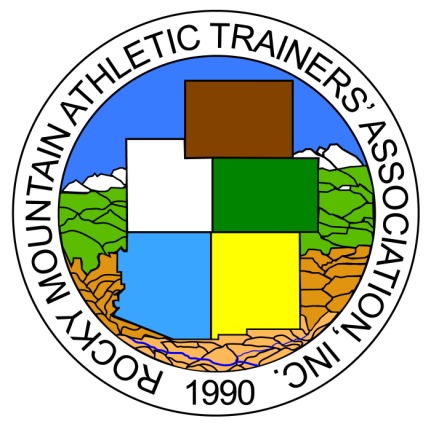 2019 Annual Meeting AgendaApril 11-14, 2019Phoenix, Az – WeKoPa ResortRocky Mountain Athletic Trainers Association, Inc.Introduction:The RMATA has traditionally conducted business using the “Committee of the Whole” approach in both Board Meetings and Membership Meetings. This allows items to be discussed before a formal motion has been made. Once a motion has been made, more formal adherence to the rules of order is necessary.Duty of Board Members Duty of Care: to practice due diligence and work to serve the interests of the RMATADuty of Policy & Procedures: to know and practice respective position responsibilitiesDuty of Loyalty: whatever other hat may be worn in professional and personal lives, board members attending board meetings, first and foremost, act as representatives of the RMATA.Duty to Efficiency  Board members are asked to review documents prior to start of meeting.Board members are asked to actively participate in the discussions.  Board members are asked to limit phone calls, text messaging, emails and internet surfing to break periods.Board members are asked to not participate in side conversations.MissionThe mission of the Association is to develop and promote the professional practice of athletic training.  In doing so the Association shall:Promote the core aspects of the athletic training profession.Educate members on current issues and standards of care.Encourage networking among athletic training professionals.Tuesday 4/09/19Informal BOD On-Boarding & OrientationJeff Hurst’s Suite6:00 p.m.	Welcome 							6:15 p.m.	BOD Retreat Recap-Part I					Brandy Currie (via Zoom)Thoughts on RMATA – in general and specificsRetreat follow-up with BOD (new faces)Vision of how to incorporate states in the visionIntroduction/Explanation of the “why” statement7:30 p.m.	BOD Orientation/On-boarding					Jeff HurstIntroductions – board membersObjectives – review of the RMATA BOD dutyHistorical review – general for informationGoverning documents overviewBoard Liaison responsibilitiesCommunication processes & expectationsBudget overview8:30 p.m.	Retreat Recap-Part II – Vision from BOD retreat at WeKoPa	BODReview of the initiatives and ideasDiscussion on how to incorporate with members9:00 p.m.	Closing thoughts							BODWednesday 4/10/19Yo’w Hospitality Suite7:30 a.m.	Breakfast							8:00 a.m.	Call to order		Agenda review & approval8:15 a.m.	Executive Training Recap					Jim T./AdamReview of the coursesSpecifics for presentation8:30 a.m.	By Laws/Policy & Procedure Review			Jim TurkBoard liaison responsibilities9:00 am	Secretary Update						Jim TurkMembershipDues/Fees structure – for new membersData/information management plan9:45 am	Treasurer Update						Adam HalpernInvestment Accts report				Travis FlandermeyerBookkeeper report					Pauline	 Riley10:30 am   	Honors & Awards                                                       	David WhitelockUpdated Manual2019 Awards Update11:30 am	EBP central							Jim T./DavidFollow-up and update for BOD			Labiba Russo-ebpCentralValueCostUsability12:00 pm	Lunch1:00 pm	SAGE Advisors						David/JeffProposal came in DenverProgress toward goals?Need to implement2:00 pm	Annual Clinical Symposium Update            			Heather Downs2019 (10 min)2020 (10 min)2021 (10 min)Exhibitors           		                      	  	Sheri Lampin	Programming						Chris MathewsonRegistration						Patty Fahringer2:30 pm	ACS AV Update						Brad NelsonCurrent statePlan for future3:00 pm 	Break3:30 pm	PR Committee Update					Justin Segotta4:00 pm	New Initiative Proposal					Glenn/David5:00 pm 	AdjournThursday 4/11/197:30 am	Breakfast				8:00 am	Student Senate Proposal					Shannon CourtneyHigher level of functioningCommittee?Task force?9:45 a.m.	NATA Foundation						Bart PetersonBrian Conway10:30 am	Break10:45 am	Election Committee Report					Todd Brown11:30 am	Proposal Discussion & Votes12:00 pm	Adjourn (lunch on your own)Saturday 4/13/1912:30 pm	Working Lunch (Yo’w Hospitality Suite) NATA UpdatesTory Lindley, NATA PresidentDave Saddler, NATA Executive DirectorCraig Voll, NATA District 4 Director